Środa 15.04
„Ziemia”
Krótkie wprowadzenie:
„Ziemia była zawsze naszym domem, kiedyś ludzie bardzo ją kochali, troszczyli się o nią i opiekowali. Nazywali ją Matką i nadali jej piękne imię Gaja. Później ludzie zapomnieli o tym, zaczęli ją niszczyć, siłą wydzierać jej bogactwa i tajemnice. Dlatego Ziemia dziś bardzo choruje i potrzebuje naszej pomocy”.
Gabriela Skrzypczak                                    RATUJMY ZIEMIĘ                 Ziemię mamy tylko jedną                 Więc szanujmy Ją,                 Bo cóż z nami stanie się,                 Gdy zniszczymy własny dom.                             Giną ptaki i zwierzęta,                             Giną drzewa w lesie,                             Nic nie robiąc, wciąż czekamy                             Co nam los przyniesie?                    Dość lenistwa – ruszmy razem                    I działać zacznijmy,                    Żeby żyć móc na tej Ziemi                    Więzy zacieśnijmy.                                 Chrońmy lasy, chrońmy wodę,                                 Dbajmy o przyrodę,                                 Uczmy kochać las i łąkę                                 Pokolenia młode.
Rodzice porozmawiajcie z dzieckiem na temat w jaki sposób ludzie zaczęli niszczyć Ziemię. W jaki sposób możemy o nią zadbać. Używaj dwóch stron kartki papieru do pisania lub rysowania. W ten sposób chronisz drzewa (z których robiony jest papier) przed wycinaniem i wytwarzasz mniej śmieci!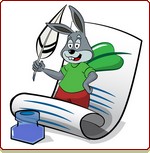 Gaś światło kiedy wychodzisz z pokoju, wyłączaj telewizor, radio, komputer, gdy już nie będziesz z nich korzystał. W ten sposób oszczędzasz energię!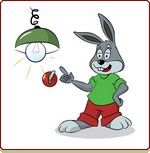 Zakręcaj wodę w kranie kiedy myjesz zęby. Bierz raczej krótki prysznic niż kąpiel. Dokręcaj krany. W ten sposób oszczędzasz wodę!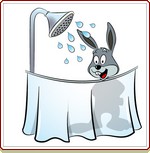 Zwracaj uwagę innym gdy śmiecą. Sprzątaj po swoim psie gdy wychodzisz z nim na spacer. W ten sposób dbasz o czystość swojego otoczenia!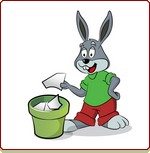 Zacznij segregować odpady w domu. Segreguj odpady w przedszkolu. W ten sposób ograniczasz ich ilość Posegregowane odpady to cenne surowce wtórne, które można ponownie wykorzystać.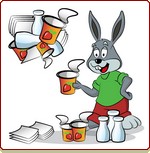 Staraj się korzystać z ekologicznych środków transportu. Jeśli masz do pokonania krótki dystans chodź na piechotę lub jedź rowerem. W ten sposób przyczyniasz się do mniejszego zatrucia powietrza!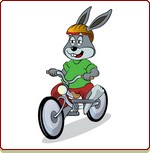 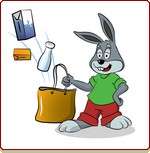 Zwracaj uwagę na to co kupujesz. Czy produkty te są oznakowane symbolami, które świadczą o ich wpływie na środowisko naturalne (np. opakowanie nadające się do recyklingu, produkt bezpieczny dla warstwy ozonowej, nie testowane na zwierzętach itp.). Rezygnuj z zakupu produktów, które są ci zbędne. W ten sposób, będąc świadomym konsumentem, chronisz środowisko naturalne!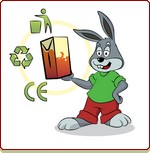  Jeśli nie korzystasz już ze swoich zabawek, gier, książek – zamiast je wyrzucić pomyśl, może jest ktoś inny, komu mogłyby się przydać. W ten sposób możesz sprawić komuś przyjemność! Przyczyniasz się także do ochrony zasobów środowiska naturalnego!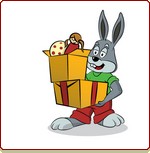 Rozmawiaj ze swoimi rodzicami, przyjaciółmi o tym, co możecie wspólnie zrobić dla ochrony środowiska naturalnego. W ten sposób wpływasz na czyjąś świadomość, uczysz innych jak być przyjaznym dla środowiska!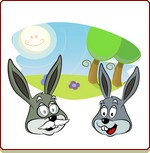 Zatańczmy z dzieckiem przy piosence „Ziemia wyspa zielona”https://www.youtube.com/watch?v=-ZQTnkXpcCA&list=RD-ZQTnkXpcCA&start_radio=1&t=10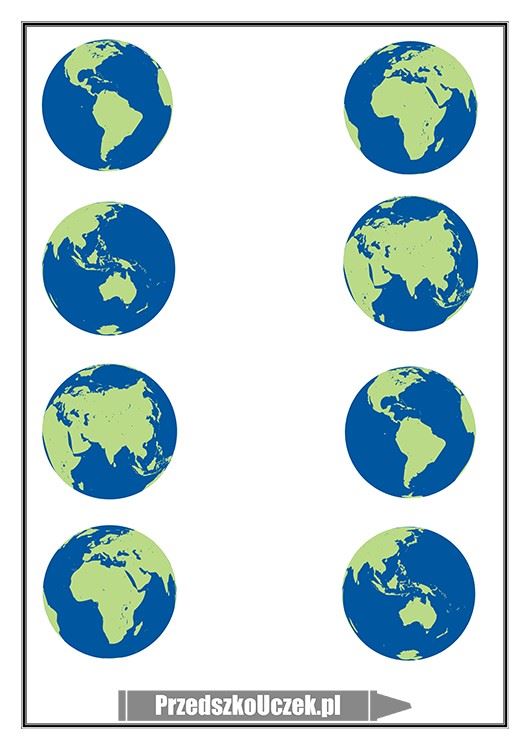 Połącz takie same obrazki
Idąc na zakupy weź ze sobą własną torbę (najlepiej wykonaną z materiału) zamiast przynosić ze sklepu torebki plastikowe. W ten sposób wytwarzasz mniej śmieci!